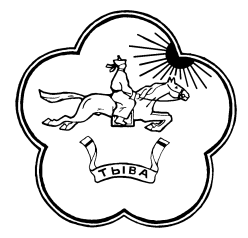 ТЫВА РЕСПУБЛИКАНЫН ТЕС-ХЕМ КОЖУУН ЧАГЫРГАЗЫНЫН  ДОКТААЛЫПОСТАНОВЛЕНИЕ АДМИНИСТРАЦИИ ТЕС-ХЕМСКОГО КОЖУУНА РЕСПУБЛИКИ ТЫВА_____________________________________________________________________________________________№ 82                                                                            от «18»     февраля   2019 г.                                                       с. Самагалтай   
О внесении изменений в Кодекс этики и служебного поведения муниципальных служащих администрации муниципального района «Тес-Хемский кожуун Республики Тыва»
           В целях методического сопровождения в вопросах профессиональной этики муниципальных служащих администрации муниципального района «Тес-Хемский кожуун Республики Тыва» в информационно-телекоммуникационной сети «Интернет» Администрация Тес-Хемского кожууна ПОСТАНОВЛЯЕТ:
1. Внести в Кодекс этики и служебного поведения муниципальных служащих администрации муниципального района «Тес-Хемский кожуун Республики Тыва», утвержденный постановлением от 03.09.2018 года № 373, изменение, дополнив его приложением «Методические рекомендации по правилам поведения муниципальных служащих администрации муниципального района «Тес-Хемский кожуун Республики Тыва» в информационно-телекоммуникационной сети «Интернет» следующего содержания:
«Приложение
к Кодексу этики и служебного поведения
муниципальных служащих администрации
муниципального района «Тес-Хемский кожуун Республики Тыва»Методические рекомендации по правилам поведения муниципальных служащих администрации муниципального района «Тес-Хемский кожуун Республики Тыва»
1.1. Методические рекомендации по правилам поведения  муниципальных служащих администрации муниципального района «Тес-Хемский кожуун Республики Тыва» в информационно-телекоммуникационной сети «Интернет» (далее - Методические рекомендации) разработаны с целью формирования единой модели поведения муниицпальных служащих в информационно-телекоммуникационной сети «Интернет».
1.2. Основные понятия и термины, используемые в настоящих Методических рекомендациях, применяются в тех же значениях, которые используются в федеральных законах.
1.3. На поведение муниципального служащего в информационно-телекоммуникационной сети «Интернет» (далее - сеть «Интернет») распространяются общие требования к служебному поведению, установленные законодательством о государственной гражданской службе.
1.4. При размещении в сети «Интернет» информации личного характера муниципальному служащему рекомендуется воздерживаться от размещения фотографий, порочащих честь и достоинство, деловую репутацию как муниципального служащего, так и его коллег, содержащих информацию, подрывающую авторитет муниципальной службы, причиняющих ущерб репутации органа местного самоуправления, воздерживаться от размещения фотографий, навязчиво демонстрирующих предметы роскоши.
1.5. Муниципальному служащему рекомендуется корректно выражать свои мысли, вести диалог в сети «Интернет» с соблюдением общепринятых правил вежливости и тактичности, не допускать нецензурных выражений как в общении с другими пользователями сети «Интернет», так и в процессе комментирования размещенной информации.
1.6. Муниципальному служащему запрещается в сети «Интернет»:
высказывать суждения, противоречащие основным принципам государственной политики Российской Федерации;
оскорбительно высказываться в адрес лиц, замещающих государственные должности Российской Федерации, Республики Тыва, руководителей иностранных государств, видных политических деятелей, некорректное комментирование их решений и поступков;
публично размещать при осуществлении профессиональной служебной деятельности в качестве личных суждений позиции лица, замещающего государственную должность, руководства или другого государственного служащего;
некорректно обсуждать лиц по признакам пола, возраста, расовой, национальной, конфессиональной принадлежности, социального, имущественного или семейного положения;
размещать фотографии, которые могут привести к разглашению государственной тайны, сведения конфиденциального характера, служебную информацию, ставшие ему известными в связи с исполнением должностных обязанностей;
оказывать предпочтения каким-либо политическим партиям, общественным или религиозным объединениям, профессиональным или социальным группам, гражданам и организациям и допускать предвзятость в отношении таких объединений, групп, граждан и организаций;
осуществлять предвыборную агитацию, а также агитацию по вопросам референдума с использованием должностного положения;
высказываться о деловых, коммерческих или финансовых интересах служащего или о деятельности, осуществляемой с целью получения финансовой прибыли, которые могут привести к конфликту интересов;
поддерживать лиц, пропагандирующих расизм, фашизм, разжигающих межнациональную и межконфессиональную рознь, призывающих к войне.
1.7. Муниципальному служащему в сети «Интернет» рекомендуется:
при регистрации аккаунтов в социальных сетях указывать фамилию, имя, данные о своем месте жительства, месте работы, а также иные контактные данные, соответствующие действительности;
поддерживать корпоративный дух, мнение органа местного самоуправления в сети «Интернет» с соблюдением принципов служебного поведения муниципальных служащих;
поддерживать официальные интернет-ресурсы Главы Республики Тыва, Правительства Республики Тыва, органов исполнительной власти Республики Тыва, иных государственных органов Республики Тыва».
2. Системному администратору (Булчун С.Г.) разместить настоящее постановление на официальном сайте администрации Тес-Хемского кожууна в информационно-телекоммуникационной сети «Интернет».3. Отделу правового и кадрового обеспечения (Чооду А.В.) ознакомить всех муниципальных служащих с настоящими Методическими рекомендациями под роспись. 
4. Настоящее постановление вступает в силу со дня его опубликования.	Председатель Администрации                Тес-Хемского кожууна                                          Т. Самдан 